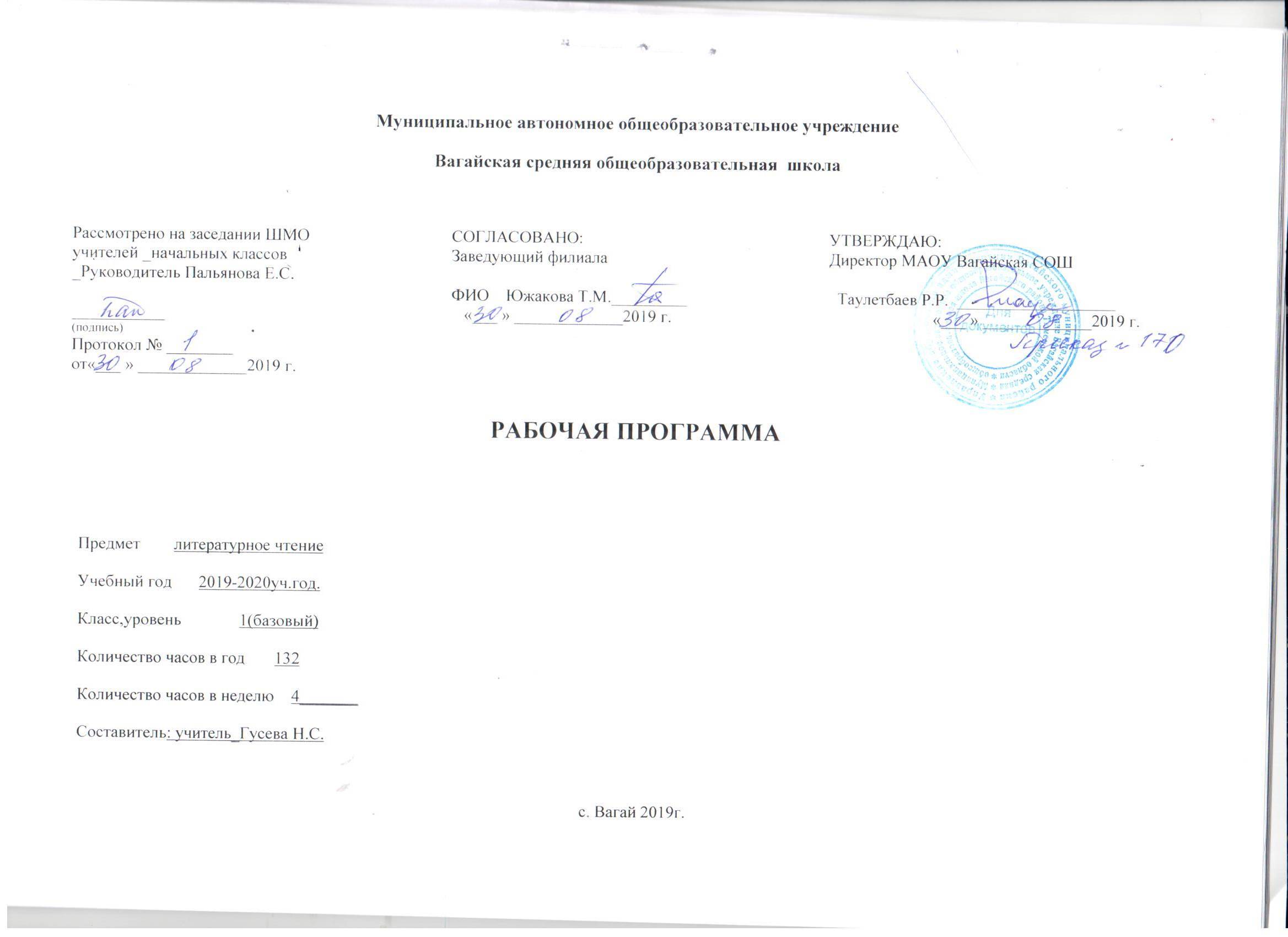 1. Планируемые результаты освоения учебного предмета «Литературное чтение»Личностные результаты: - Личностные результаты внутренняя позиция школьника на уровне положительного отношения к уроку литературного чтения и к процессу чтения; -мотивация обращения к книге как к лучшему другу, источнику информации; -эмоциональное восприятие художественного произведения и поступков литературных героев; -эстетическое восприятие художественного произведения, произведений живописи, музыки;- первоначальные представления о нравственных понятиях (ответственность, доброта, сострадание, забота о слабом), отражённых в литературных произведениях; -освоение семейных традиций, в том числе традиций семейного чтения; -формирование чувства любви к Родине; -уважения к взрослым; способность к самооценке своей работы на основе совместно выработанных критериев; -ориентация в нравственном содержании и смысле поступков, как собственных, так и окружающих людей (на основе прочитанных произведений). Метапредметные результаты:Регулятивные УУД: Обучающиеся  научатся: -читать планируемые результаты на шмуцтитулах учебника и обсуждать их под его руководством учителя; -  понимать, какие учебные задачи будут решаться в процессе изучения темы (с какой целью необходимо читать данный текст: поупражняться в чтении или найти ответ на вопрос и т. д.); -  планировать свои действия   на отдельных этапах урока с помощью учителя (например, составить план пересказа по образцу или восстановить последовательность событий сказки по серии рисунков), понимать важность планирования действий. -  контролировать выполненные задания с опорой на образец, предложенный учителем, составлять вместе с учителем план проверки выполнения задания;  -  оценивать чтение по ролям, пересказ текста, выполнение проекта по предложенной учителем системе (шкале);  -  определять границы известного и неизвестного под руководством учителя: выделять из темы урока известные знания и умения, определять круг неизвестного по изучаемой теме под руководством учителя.  -  фиксировать по ходу урока и в конце его удовлетворѐнность / неудовлетворѐнность своей работой на уроке (с помощью смайликов, разноцветных фишек и пр.), позитивно относиться к своим успехам, стремиться к улучшению результата;  -  анализировать причины успеха/неуспеха с помощью разноцветных фишек, лесенок, оценочных шкал, формулировать их в устной форме по просьбе учителя;  -  осваивать с помощью учителя позитивные установки типа: «У меня всѐ получится», «Я ещѐ многое смогу», «Мне нужно ещѐ немного потрудиться», «Я ещѐ только учусь», «Каждый имеет право на ошибку» и др.;  -  стремиться преодолевать возникающие трудности,  проявлять волевое усилие (с помощью учителя). Обучающиеся получат возможность научиться: - принимать общие цели изучения темы, представленные на шмуцтитулах, обсуждать их совместно с учителем;  -  понимать учебную задачу урока, воспроизводить еѐ в ходе урока по просьбе и под руководством учителяПознавательные УУД:  Обучающиеся научатся: - осуществлять простейшие логические операции:  1) сравнение по заданным критериям, при помощи учителя  (сравнить сказку и рассказ, разные произведения на одну тему, авторскую и народную сказку, художественный и научно-познавательный текст, художественный и учебный текст, сравнить пословицы и текст, текст и иллюстрации (что общего и чем отличаются), сравнить  поступки героев и свои собственные;  2) группировка книг (для выставки) по заданным критериям (на одну и ту же тему, одного автора, по заданному основанию (жанр), исключить лишнее (книгу, не соответствующую теме);  3) классификация (распределить по тематическим группам, выбрать слова, которые соответствуют представлениям о  дружбе); - находить нужную информацию в учебнике (название раздела, произведение, номер страницы); в словаре учебника, пользоваться системой условных обозначений; в тексте для пересказа по заданным критериям, информацию для характеристики героя, для выразительного чтения, для ответа на задание;  -  работать со словами и терминами: уточнять значение непонятных слов, обращаясь к учителю, взрослому, словарю;  -  соотносить прямое и переносное значение слов, находить информацию в энциклопедии. Обучающиеся  получат возможность научиться: - самостоятельно работать с учебником литературного чтения как источником информации; находить заданное произведение разными способами;   - выделять в тексте основные части; определять микротемы, создавать устные словесные иллюстрации на основе выделенной микротемы; - группировать тексты по заданному основанию (по теме, главной мысли, героям);  - сравнивать разные тексты (по теме, главной мысли,  героям)  Коммуникативные УУД: Обучающиеся научатся:  - отвечать и задавать вопросы по прочитанному произведению; - создавать связанное высказывание из 3—4 простых предложений на заданную тему с помощью учителя на основе заданного образца;  - участвовать в диалоге с учителем и одноклассником; - внимательно слушать собеседника, не перебивая его, стараться понять, о чѐм он говорит;  -  участвовать в парной работе, работе в небольших группах, пользуясь определѐнными правилами (работать дружно, вместе обсуждать прочитанное, находить общую точку зрения, учиться отстаивать свою точку зрения).  Обучающиеся получат возможность научиться: - задавать уточняющие вопросы на основе образца;  -  принимать участие в коллективной работе (распределять роли, договариваться, не конфликтовать, искать пути выхода из конфликтной ситуации, знать и употреблять вежливые   слова);  -  подготавливать небольшую презентацию с помощью взрослых по теме проекта, оформлять 2—3 слайда.Предметные результаты:Виды речевой и читательской деятельности  Обучающиеся  научатся:  - воспринимать на слух произведения различных жанров  (небольшие рассказы, стихи, сказки);  -  чётко и правильно произносить все звуки;  -  плавно читать по слогам и целыми словами с постепенным увеличением скорости чтения;  - читать, определяя ударный слог, соблюдать паузы в соответствии со знаками препинания в середине и в конце предложения;  -читать  и понимать нравственный смысл пословиц и поговорок, соотносить их с помощью учителя с содержанием произведения;  -  определять основную  мысль прочитанного произведения    с помощью учителя, а также с помощью пословицы;  -  определять последовательность событий и находить смысловые части произведения (начало, основная часть, конец) под руководством учителя; -  восстанавливать текст произведения, вставляя пропущенные слова и предложения;  -  соотносить иллюстрации и текст;  -  называть героев произведения, давать им простейшую характеристику; размышлять об их поступках;  -  уметь отвечать на вопросы: «Чем тебе запомнился тот или иной герой произведения?», «Чем понравилось / не понравилось произведение?»; -  выбирать нужную книгу по названию и обложке для самостоятельного чтения;- отгадывать с помощью учителя загадки (о каком предмете идёт речь, как догадались), сопоставлять их с отгадками; -  отвечать на вопросы о прочитанном произведении;  -  объяснять незнакомые слова, пользоваться словарем.  Учащиеся получат возможность научиться: - соотносить название рассказа с его содержанием;  -  отвечать на вопрос: «Почему автор дал произведению именно такое название?».  -  читать с выражением, выделяя важные слова и мысли под руководством учителя;  -  читать текст по ролям, отражая настроение и характер героя (под руководством учителя);  -  задавать вопросы по прочитанному произведению;  -  при помощи учителя составлять план, определять смысловые части;  -  пересказывать небольшой текст на основе картинного плана при помощи учителя;  -  выявлять под руководством учителя особенности научно- познавательных и художественных текстов; -  определять особенности прозаического и поэтического текстов;  -  высказывать собственное мнение о прочитанном произведении;  -  сравнивать разные произведения на одну тему.  Литературоведческая пропедевтика    Обучающиеся научатся:- на практике различать  загадки, песенки, потешки, небылицы;-  отличать прозаический текст от поэтического под руководством учителя; -  понимать особенности народных и авторских сказок (авторская сказка — указание  автора на обложке, к произведению; народная сказка — указание, что сказка русская народная,    татарская и т. д.).  -  отличать сказку от рассказа, называть особенности сказочного текста (герои животные, герои — буквы разговаривают, как люди; поступают, как люди);  -  знать, что такое рифма, приводить примеры рифмованных строчек.  Учащиеся получат возможность научиться: - находить в тексте различные средства художественной выразительности (слова, с помощью которых описывается объект наиболее точно, необычно, ярко; сранивается с другим объектом; приписываются действия живого неживому, передается речь неживого);  -  определять тему произведения, выставки;  -  оценивать по предложенным учителем критериям поступки героев, проводить аналогии со своим поведением в различных ситуациях.  Творческая деятельность   Обучающиеся  научатся:  - восстанавливать содержание произведения (сказки) по серии сюжетных иллюстраций (картинному плану); -  восстанавливать деформированный текст на основе картинного плана, под руководством учителя;  -  составлять небольшое высказывание на основе образца, данного учителем (о дружбе, о питомце);  -  придумывать окончание сказок  по образцу. Обучающиеся получат возможность научиться:  -  сочинять загадки в соответствии с тематическими группами (загадки о природе, животных и др.) по заданным критериям;  -  самостоятельно придумывать небылицы, потешки, песенки по образцу; - обсуждать прочитанное или прослушанные произведение; соглашаться или не соглашаться с высказыванием учителя, товарищей, приводить свои аргументы с помощью простых предложений (например, он хочет стать героем или поступков героя не совершал.)   2. Содержание учебного предмета «Литературное чтение»Подготовительный период Слушание текста сказки. Соотнесение иллюстраций с частями текста. Пересказ содержания сказки. Первичное представление, во-первых, о тексте как определённой последовательности предложений и слов, связанных между собой по смыслу и интонационно выражающих относительно законченное сообщение и, во-вторых, о предложении как высказывании, которое содержит сообщение о чём-либо и рассчитано на слуховое или зрительное восприятие. Составление предложений на тему иллюстраций. Соотнесение конкретных предложений с графической моделью текста. Озаглавливание рассказа, заданного иллюстрацией. Элементы построения текста. Пересказ текста на основе его графической модели. Составление ответов на вопросы учителя по прочитанному им тексту. Выборочный пересказ, заучивание стихотворений наизусть. Первичное представление о словах как структурных единицах языка. Знакомство с элементами-шаблонами печатных букв.  Основной, звукобуквенный период Гласные звуки. Отработка артикуляции гласных звуков [а], [о], [у], [э], [ы], [и] как в различных позициях в слове, так и в изолированном употреблении. Упражнение в различении гласных звуков на слух. Роль гласных звуков в процессе слогообразования. Слог как часть слова. Понятие об ударении и ударном слоге в слове. Знак ударения. Выделение голосом ударного гласного звука слова в процессе озвучивания его схемы. Смыслоразличительная роль русского ударения, Умение произносить слово по слогам и орфоэпически (с уч1ётом ударения) на основе графических схем слов. Графическая фиксация слогов в слове с помощью дуг. Фиксация на схеме слова гласного звука вначале с помощью простого кружка, а затем - знака транскрипции. Узнавание и выделение на слух из ряда звучащих и произносимых слов только тех, в которых есть определённый гласный звук. Подбор слов с заданным гласным звуком. Конструирование печатных букв гласных звуков с помощью элементов-шаблонов и усвоение их форм. Формирование образного  представления о том, что буква – это лишь знак («одежда») для звука, речи. Восприятие на слух текста, читаемого учителем, понимание его содержания, формулирование ответов на поставленные вопросы, выборочный или полный пересказ, воспринятого на слух текста. Согласные сонорные звуки (непарные по глухости-звонкости и парные по твёрдости-мягкости).   Согласные звуки [м, м`, н, н`, л, л`, р, р`, й] как ртосмыкатели. Артикуляция: рот прикрыт или закрыт. Струя выходящего воздуха встречает преграду (губы, зубы. язык). Противопоставление сонорных согласных звуков по твёрдости-мягкости на письме при помощи букв гласных – «а. о. у. э. ы.» для твёрдых и «и» для мягких. Приём последовательного выделения каждого звука в слове. Звуковой анализ слов, заданных схемой и рисунком. Артикулирование звуков, выделенных из контекста анализируемых слов, и произнесение их в изолированном виде. Фиксирование согласных звуков с помощью квадрата с точкой в середине, обозначающей звонкость. Одним из этих квадратов (с апострофом ⁪`) фиксируются мягкие, другим (без апострофа ⁪) – твёрдые звонкие звуки. Соотнесение отличительных признаков выделенных звуков и их смыслоразличительной функции в минимальных парах сравниваемых слов: мыл – мил. Нил - ныл. Усвоение форм печатных букв (малых и больших), с помощью которых обозначаются все сонорные звуки. Чтение закрытых неприкрытых слогов (ам, ун, ир) и открытых слогов-слияний (ма, ну, ри) с твёрдыми и мягкими согласными звуками, а также слов с непарным согласным звуком [й`] на конце и в середине слова (май, майка). Прим орфоэпического чтения и произнесения слов в сравнении со слоговым.  Звук [й`] в начале  слова и между гласными. Обозначение мягкости согласных звуков с помощью букв «е, ѐ, ю, я» и мягкого знака «ь».  «Работа» (функция) букв «я, ѐ, ю, е,» - обозначать два звука [й`а], [й`о], [й`у], [й`э] в начале слова и после гласных звуков в середине слова .Обозначение мягкости согласных в слоге-слиянии с помощью букв «я, ѐ. е. ю» ([но] - но; [н`о] - нѐ; [ру] - ру; [р`у] - рю; [ла] - ла; [л`а] - ля; [мэ] - мэ; [м`э] - ме).Мягкий знак «ь», указывающий на мягкость согласного звука на конце и в середине слов, например: линь, руль, мыльный пузырь. Слоговое и орфоэпическое прочтение звуковой и буквенной схем слов. Наблюдение за процессом перекодирования звуковой формы слова в графическую (на основе условных знаков и печатных букв). Усвоение правил использования букв «я, ѐ, е. ю». Упражнение в чтении слов с этими буквами и мягким знаком «ь». Дифференцировка мягких и твёрдых согласных сонорных звуков на слух при выделении их из контекста произносимого слова. Конструирование форм печатных букв (строчных и заглавных):яЯ, ѐЁ, юЮ, еЕ, ь. Парные звонкие и глухие согласные. Отличие звонких и глухих звуков [д]-[д`], [т]-[т`], [з]-[з`], [с]-[с`], [г]-[г`], [к]-[к`], [в]-[в`], [ф]-[ф`], [б]-[б′], [п]-[п′] по признаку твёрдости-мягкости. Соотнесение парных по звонкости-глухости звуков [д-т, д′-т′, з-с, з′-с′, г-к, г′-к′, в-ф, в′-ф′, б-п, б′-п′] на фоне уже знакомого дифференциального признака (твёррдости-мягкости). Например: Дима – Тима, Даня – Таня. Наблюдение за смыслоразличительной функцией звуков. Усвоение  форм 24 печатных (строчных и заглавных) букв: дД, тТ, зЗ, сС, гГ, кК, вВ, фФ, пП, жЖ, шШ. Упражнение в произношении минимальных пар слов, например: жар-шар, Луша- лужа, отличающихся звуками [ж]-[ш].  Знакомство с первыми правилами традиционных написаний: жи, ши. Дифференцировка звуков на основе работы по звукобуквенным схемам, чтения слогов и текстов. Чтение исходных и преобразованных слов путѐм замены или дополнения в них одного звука, а также обратного прочтения (слева направо) слов-перевёртышей. Чтение и отгадывание загадок. Чтение, запоминание и воспроизведение по памяти скороговорок, приговорок, дразнилок, считалок, изречений народной мудрости, в которых варьируются изучаемые звуки. Формирование наглядно-образных представлений о звуке, слоге, слове, предложении и тексте. Звук [й′] после разделительных «ь» и «ъ» знаков. Обозначение на письме звука [й′] с помощью сочетаний разделительных знаков «ь» и «ъ» и гласных букв (ь+е, ѐ, ю, я, и; ъ+е, ѐ, ю, я). Звуковой анализ слов со звуком [й′], обозначенным с помощью сочетания разделительных знаков и букв гласных. Чтение звуковой схемы слов со звуком [й′], перекодирование еѐ в буквенную форму с последующим прочтением вначале по слогам, а затем – орфоэпически. Непарные глухие мягкие и твѐрдые звуки [х, х′, ч′, щ′, ц] . Отработка артикуляции звуков [х, х′, ч′, щ′, ц] в процессе акцентированного произнесения их как в контексте целого слова, так и вне его. Характеристика этих звуков по признаку твѐрдости-мягкости. Упражнение в чтение слов со следующими сочетаниями звуков: же, ше, шо, шѐ, че, чо, чѐ. Що, щѐ, ЧК, чн, чт,щн, щр. Чтение слогов, слов, предложений и текстов, содержащих эти звуки. Усвоение содержания текста. Пересказ. Усвоение форм 8 печатных (строчных и заглавных) букв: хХ, чЧ, щЩ, цЦ. Заключительный период Формирование навыка сознательного чтения текстов различных жанров при условии орфоэпического произнесения слов. При чтении «трудных» слов в тексте (длинных и незнакомых по значению) возможно возвращение на уровень слогового их прочтения. Соблюдение пауз в соответствии со знаками препинания, как в предложениях, так и между ними. Воспроизведение заданной интонации: повествовательной, вопросительной, побудительной. Умение отвечать на вопросы по содержанию прочитанного текста полными ответами, делать выборочный пересказ, изменять начало или конец текста и в связи с этим давать ему новое название.Умение находить и читать выборочно отрывки текста, соответствующие трем его структурным компонентам: а) вступление, начало: с чего все началось, б) главная часть: что произошло с героями, в) заключение: чем все завершилось. Умение передать отношение автора и читающего ученика к описанным в тексте событиям.Литературное чтениеФормирование навыка сознательного чтения текстов различных жанров при условии орфоэпического произнесения слов. При чтении трудных слов в тексте (длинных и незнакомых по значению) возможно возвращение на уровень слогового их прочтения. Соблюдение пауз в соответствии со знаками препинания, как в предложениях, так и между ними. Воспроизведение заданной интонации: повествовательной, вопросительной, побудительной. Умение отвечать на вопросы по содержанию прочитанного текста полными ответами, делать выборочный пересказ, изменять начало или конец текста и, в связи с этим, давать ему новое название. Умение находить и читать выборочно отрывки текста, соответствующие трѐм его структурным компонентам: а) вступление, начало: с чего всѐ началось; б) главная часть: что произошло с героями; в) заключение: чем всѐ завершилось. Умение передать отношение автора и читающего ученика к описанным в тексте событиям. Стихи и проза. Общее представление о стихотворном и прозаическом произведении. Название произведения (заголовок), автор (поэт, писатель) литературного произведения; отсутствие автора в народном произведении. Устное народное творчество и литератураОбщее представление о фольклоре. Отсутствие автора, устная передача, практически-игровой характер малых жанров фольклора. Малые фольклорные жанры: прибаутка, колыбельная песенка, считалка, загадка, скороговорка, закличка. Знакомство с жанрами докучной сказки и кумулятивной сказки (сказки-цепочки). Практическое освоение (сочинение) таких жанров фольклора, как загадка, докучная сказка. Средства выражения авторского отношения к изображаемому (название произведения, характеристики героев, другие способы авторской оценки). Эмоциональный тон произведения. Определение серьезного и шуточного (юмористического) характера произведения. Эмоциональная передача характера произведения при чтении вслух, наизусть: использование голоса — нужных интонаций, тона, силы, темпа речи, смысловых пауз, логических ударений и несловесных средств — мимики, движений, жестов.          Средства художественной выразительности. Обнаружение приемов выразительности в процессе анализа текстов. Первичные представления об олицетворении, разный смысл повторов, выразительность звукописи; понятие рифмы, выразительность рифмы. Жанры литературы. Общее представление о жанрах: рассказ, стихотворение. Практическое различение. Рассказ. Смысл заглавия. Сравнительный анализ двух образов. Выражение собственного отношения к каждому из героев. Стихотворение. Первое знакомство с особенностями поэтического взгляда на мир: поэт помогает обнаружить красоту и смысл в обыденном. Знакомство с рифмой, поиск и обнаружение рифмы. Библиографическая культура. Формирование умения находить в книге страницу «Содержание» или «Оглавление», умения ориентироваться в них, находя нужное произведение. Навыки чтения. Формирование навыков чтения на основе аналитико- синтетического, звукобуквенного метода, учитывающего позиционные мены звуков. Работа над чтением с соблюдением орфоэпических норм при предварительном (в случае необходимости) подчеркивании случаев расхождения произношения и написания слов. Создание мотивации перечитывания: с разной целью, с разными интонациями, в разном темпе и настроении, с разной громкостью. Круг чтенияМалые жанры фольклора Прибаутки, считалки, небылицы, скороговорки, загадки, заклички. Русские народные сказки Докучные сказки: «Сказка про белого бычка», «Сказка про сороку и рака». Кумулятивные сказки (сказки-цепочки): «Репка». Русские писатели и поэты: М. Горький «Воробьишко». Современная русская и зарубежная литература Поэзия А. Барто, Д. Хармс, Тим. Собакин, Э. Успенский, Б. Заходер, И. Пивоварова, В. Лунин, И. Токмакова, С. Козлов, А. Дмитриев, А.Усачев, Е. Благинина, М. Бородицкая, А. Кушнер, С. Черный, Дж. Ривз. Проза Н. Носов «Приключения Незнайки» (отрывок); Г. Остер «Эхо»; С. Воронин «Необыкновенная ромашка»; Ю. Коваль «Береза»; Д. Биссет «Под ковром»; Н. Друк «Сказка».    3. Тематическое планирование  указанием количества часов, отводимых на освоение каждой темы  Приложение №1Календарно-тематическое планирование№ урока            Тема урокаКоличество часов1Вводный урок. Знакомство с первой учебной книгой – «Азбукой»12Речь устная и письменная. Слушание сказки «Заюшкина избушка»13Сказка «Колобок». Текст. Предложение. Слово14«Как хлеб на стол пришёл». Предложение. Интонация15«Доброе дело». Слова-предметы. Живые и неживые предметы16«Попугай». Текст. Живые и неживые предметы17«Неудачная прогулка». Слова-действия18«Догадливая лягушка». Слова-признаки19«Зимние заботы», «Наши гости». Слова-помощники110Текст. Предложение. Слово111Звук [а], буквы А, а112Звук [а], буквы А, а113Звук [o], буквы О, о114Звук [o], буквы О, о115Звук [у], буквы У, у116Звук [у], буквы У, у117Звук [э], буквы Э, э.118Звук [э], буквы Э, э.  Повторение пройденного119Звук [ы], буква ы120Звук [ы], буква ы121Звук [и], буквы И, и. Буква И – показатель мягкости предшествующих согласных звуков122Звук [и], буквы И, и. Буква И – показатель мягкости предшествующих согласных звуков123Гласные звуки – «ртораскрыватели»: [а], [о], [у], [э], [ы], [и].  Работа гласных букв124Гласные звуки – «ртораскрыватели»: [а], [о], [у], [э], [ы], [и].  Работа гласных букв125Слог. Ударение. Смыслоразличительная роль ударения126Слог. Ударение. Смыслоразличительная роль ударения127Звуки [м], [м'], буквы М, м128Звуки [м], [м'], буквы М, м129Звуки [н], [н'], буквы Н, н130Звуки [н], [н'], буквы Н, н131Звуки [л], [л'], буквы Л, л132Звуки [л], [л'], буквы Л, л133Звуки [р], [р'], буквы Р, р134Звуки [р], [р'], буквы Р, р135Звук [и'], буквы Й, й136Звук [и'], буквы Й, й137Обозначение двух звуков [й'а] одной буквой я138Буква я – показатель мягкости предшествующего согласного139Обозначение двух звуков [й'о] одной буквой ё140Буква ё – показатель мягкости предшествующего согласного141Обозначение двух звуков [й'у] одной буквой ю142Буква ю – показатель мягкости предшествующего согласного143Интегрированный урок «Обозначение двух звуков [й'э] одной буквой е»   ПИСЬМО - «Буквы Е, е. Письмо строчной буквы е»144Буква е – показатель мягкости предшествующего согласного (145Буква ь – показатель мягкости согласных звуков146Согласные звонкие звуки [д], [д'], отличающиеся по признаку мягкости-твердости. Буквы Д, д 147Согласные звонкие звуки [д], [д'], отличающиеся по признаку мягкости-твердости. Буквы Д, д 148Согласные звонкие звуки [т], [т'], отличающиеся по признаку мягкости-твердости. Буквы Т, т 149Согласные звонкие звуки [т], [т'], отличающиеся по признаку мягкости-твердости. Буквы Т, т 150Чтение текста «Енот»151Согласные звонкие звуки [з], [з'], отличающиеся по признаку мягкости-твердости. Буквы 3, з152Согласные звонкие звуки [з], [з'], отличающиеся по признаку мягкости-твердости. Буквы 3, з153Согласные глухие звуки [с], [с'], отличающиеся по признаку мягкости-твердости. Буквы С, с154Согласные глухие звуки [с], [с'], отличающиеся по признаку мягкости-твердости. Буквы С, с155Чтение текста «Сосна»156Согласные звонкие звуки [г], [г'], отличающиеся по признаку мягкости-твердости. Буквы Г, г 157Согласные звонкие звуки [г], [г'], отличающиеся по признаку мягкости-твердости. Буквы Г, г 158Согласные глухие звуки [к], [к'], отличающиеся по признаку мягкости-твердости. Буквы К, к159Согласные глухие звуки [к], [к'], отличающиеся по признаку мягкости-твердости. Буквы К, к160Чтение текста «Зайка»161Согласные звонкие звуки [в], [в'], отличающиеся по признаку мягкости-твердости. Буквы В, в 162Согласные звонкие звуки [в], [в'], отличающиеся по признаку мягкости-твердости. Буквы В, в 163Согласные глухие звуки [ф], [ф'], отличающиеся по признаку мягкости-твердости. Буквы Ф,ф164Согласные глухие звуки [ф], [ф'], отличающиеся по признаку мягкости-твердости. Буквы Ф,ф165Согласные глухие звуки [ф], [ф'], отличающиеся по признаку мягкости-твердости. Буквы Ф,ф166Согласные звонкие звуки [б], [б'], отличающиеся по признаку мягкости-твердости. Буквы Б, б 167Согласные звонкие звуки [б], [б'], отличающиеся по признаку мягкости-твердости. Буквы Б, б 168Согласные глухие звуки [п], [п’], отличающиеся по признаку мягкости-твердости. Буквы П, п169Согласные глухие звуки [п], [п’], отличающиеся по признаку мягкости-твердости. Буквы П, п170Согласный звонкий твердый звук [ж], буквы Ж, ж171Согласный звонкий твердый звук [ж], буквы Ж, ж172Согласный звонкий твердый звук [ж], буквы Ж, ж173Согласный глухой твердый звук [ш], буквы Ш, ш 174Согласный глухой твердый звук [ш], буквы Ш, ш 175Согласный глухой твердый звук [ш], буквы Ш, ш 176Звук [й'] после разделительного мягкого (ь) и твердого (ъ) знаков перед гласными буквами е, ё, ю, я177Звук [й'] после разделительного мягкого (ь) и твердого (ъ) знаков перед гласными буквами е, ё, ю, я178Звук [й'] после разделительного твердого знака (ъ) перед гласными буквами «е, ё, ю, я»179Звук [й'] после разделительного твердого знака (ъ) перед гласными буквами «е, ё, ю, я»180Согласные глухие звуки [х], [х'], буквы X, х181Согласные глухие звуки [х], [х'], буквы X, х182Согласный глухой мягкий звук [ч'], буквы Ч, ч 183Согласный глухой мягкий звук [ч'], буквы Ч, ч 184Согласный глухой мягкий звук [ч'], буквы Ч, ч 185Согласный глухой мягкий звук [щ'], буквы Щ, щ186Согласный глухой мягкий звук [щ'], буквы Щ, щ187Согласный глухой мягкий звук [щ'], буквы Щ, щ188Согласный глухой мягкий звук [щ'], буквы Щ, щ189Согласный глухой твердый звук [ц], буквы Ц, ц 190Согласный глухой твердый звук [ц], буквы Ц, ц 191В. Берестов «Верблюжонок». В народе говорят...192Г. Цыферов «Что у нас во дворе?». Приговорки 193Веселые стихи для детей.  Творчество К.И. Чуковского 194Произведения о природе. «Белая акация» 195Произведения А. Блока для детей. «Ветхая избушка»196Шуточные и игровые стихотворения для детей 197Веселые стихи для детей 198Борис Владимирович Заходер  «Песня игрушек» 199Творчество С. Маршака.  Русский алфавит1100Творчество С. Маршака.  Русский алфавит1101Волшебные предметы и помощники1102Законы докучной сказки. «Сказка про белого бычка», «Сказка про сороку и рака»1103Законы докучной сказки. «Сказка про белого бычка», «Сказка про сороку и рака»1104Секреты считалок1105Древние считалки1106Тайны загадок1107Как устроена загадка1108Заклички: обращение к природе1109Трудности скороговорок1110Созвучные хвосты слов. Г. Остер «Эхо»1111Созвучные концы слов. Даниил Хармс, Нина Гернет. «Очень-очень вкусный пирог»1112Рифма и смысл. Н. Носов «Приключения Незнайки» (отрывок)1113Рифма и смысл. Н. Носов «Приключения Незнайки» (отрывок)1114Шуточные стихи. И. Пивоварова,  А. Дмитриев, Джеймс Ривз1115Шуточные стихи. И. Пивоварова,  А. Дмитриев, Джеймс Ривз1116Сказка-цепочка.  1117ЦДБ «В гостях у сказки»1118Звучащие стихи. Е. Благинина. А. Усачёв. Джеймс Ривз 1119Звукопись в поэзии и прозе. М. Горький «Воробьишко» (в сокращении) 1120Звукопись в поэзии и прозе.М. Горький «Воробьишко» (в сокращении) 1121Считалка, скороговорка или дразнилка?1122Чувство юмора в поэзии. Тим Собакин. Б. Заходер1123Стихи про мальчиков и девочек. В. Лунин, Э. Успенский1124Фантазия в литературе. Б. Заходер1125Особый взгляд на мир. И. Токмакова, С. Козлов 1126Особый взгляд на мир. И. Токмакова, С. Козлов 1127Что видит и слышит поэт. С. Воронин «Необыкновенная ромашка»1128Что видит и слышит поэт. С. Воронин «Необыкновенная ромашка»1129Прибаутка и небылица1130Дразнилка, прибаутка или небылица1131Искусство иллюстрации. Что видит художник1132Рифмующиеся слова и изображения1Всего:132 часадата№ урока            Тема урокаКоличество часов3.091Вводный урок. Знакомство с первой учебной книгой – «Азбукой»14.092Речь устная и письменная. Слушание сказки «Заюшкина избушка»15.093Сказка «Колобок». Текст. Предложение. Слово16.094«Как хлеб на стол пришёл». Предложение. Интонация110.095«Доброе дело». Слова-предметы. Живые и неживые предметы111.096«Попугай». Текст. Живые и неживые предметы112.097«Неудачная прогулка». Слова-действия113.098«Догадливая лягушка». Слова-признаки117.099«Зимние заботы», «Наши гости». Слова-помощники118.0910Текст. Предложение. Слово119.0911Звук [а], буквы А, а120.0912Звук [а], буквы А, а124.0913Звук [o], буквы О, о125.0914Звук [o], буквы О, о126.0915Звук [у], буквы У, у127.0916Звук [у], буквы У, у11.1017Звук [э], буквы Э, э.12.1018Звук [э], буквы Э, э.  Повторение пройденного13.1019Звук [ы], буква ы14.1020Звук [ы], буква ы18.1021Звук [и], буквы И, и. Буква И – показатель мягкости предшествующих согласных звуков19.1022Звук [и], буквы И, и. Буква И – показатель мягкости предшествующих согласных звуков110.1023Гласные звуки – «ртораскрыватели»: [а], [о], [у], [э], [ы], [и].  Работа гласных букв111.1024Гласные звуки – «ртораскрыватели»: [а], [о], [у], [э], [ы], [и].  Работа гласных букв115.1025Слог. Ударение. Смыслоразличительная роль ударения116.1026Слог. Ударение. Смыслоразличительная роль ударения117.1027Звуки [м], [м'], буквы М, м118.1028Звуки [м], [м'], буквы М, м122.10.29Звуки [н], [н'], буквы Н, н123.1030Звуки [н], [н'], буквы Н, н124.1031Звуки [л], [л'], буквы Л, л125.1032Звуки [л], [л'], буквы Л, л15.1133Звуки [р], [р'], буквы Р, р16.1134Звуки [р], [р'], буквы Р, р17.1135Звук [и'], буквы Й, й18.1136Звук [и'], буквы Й, й112.1137Обозначение двух звуков [й'а] одной буквой я113.1138Буква я – показатель мягкости предшествующего согласного114.1139Обозначение двух звуков [й'о] одной буквой ё115.1140Буква ё – показатель мягкости предшествующего согласного119.1141Обозначение двух звуков [й'у] одной буквой ю120.1142Буква ю – показатель мягкости предшествующего согласного121.1143Интегрированный урок «Обозначение двух звуков [й'э] одной буквой е»   ПИСЬМО - «Буквы Е, е. Письмо строчной буквы е»122.1144Буква е – показатель мягкости предшествующего согласного (126.1145Буква ь – показатель мягкости согласных звуков127.1146Согласные звонкие звуки [д], [д'], отличающиеся по признаку мягкости-твердости. Буквы Д, д 128.1147Согласные звонкие звуки [д], [д'], отличающиеся по признаку мягкости-твердости. Буквы Д, д 129.1148Согласные звонкие звуки [т], [т'], отличающиеся по признаку мягкости-твердости. Буквы Т, т 13.1249Согласные звонкие звуки [т], [т'], отличающиеся по признаку мягкости-твердости. Буквы Т, т 14.1250Чтение текста «Енот»15.1251Согласные звонкие звуки [з], [з'], отличающиеся по признаку мягкости-твердости. Буквы 3, з16.1252Согласные звонкие звуки [з], [з'], отличающиеся по признаку мягкости-твердости. Буквы 3, з110.1253Согласные глухие звуки [с], [с'], отличающиеся по признаку мягкости-твердости. Буквы С, с111.1254Согласные глухие звуки [с], [с'], отличающиеся по признаку мягкости-твердости. Буквы С, с112.1255Чтение текста «Сосна»113.1256Согласные звонкие звуки [г], [г'], отличающиеся по признаку мягкости-твердости. Буквы Г, г 117.1257Согласные звонкие звуки [г], [г'], отличающиеся по признаку мягкости-твердости. Буквы Г, г 118.1258Согласные глухие звуки [к], [к'], отличающиеся по признаку мягкости-твердости. Буквы К, к119.1259Согласные глухие звуки [к], [к'], отличающиеся по признаку мягкости-твердости. Буквы К, к120.1260Чтение текста «Зайка»124.1261Согласные звонкие звуки [в], [в'], отличающиеся по признаку мягкости-твердости. Буквы В, в 125.1262Согласные звонкие звуки [в], [в'], отличающиеся по признаку мягкости-твердости. Буквы В, в 126.1263Согласные глухие звуки [ф], [ф'], отличающиеся по признаку мягкости-твердости. Буквы Ф,ф127.1264Согласные глухие звуки [ф], [ф'], отличающиеся по признаку мягкости-твердости. Буквы Ф,ф165Согласные глухие звуки [ф], [ф'], отличающиеся по признаку мягкости-твердости. Буквы Ф,ф166Согласные звонкие звуки [б], [б'], отличающиеся по признаку мягкости-твердости. Буквы Б, б 167Согласные звонкие звуки [б], [б'], отличающиеся по признаку мягкости-твердости. Буквы Б, б 168Согласные глухие звуки [п], [п’], отличающиеся по признаку мягкости-твердости. Буквы П, п169Согласные глухие звуки [п], [п’], отличающиеся по признаку мягкости-твердости. Буквы П, п170Согласный звонкий твердый звук [ж], буквы Ж, ж171Согласный звонкий твердый звук [ж], буквы Ж, ж172Согласный звонкий твердый звук [ж], буквы Ж, ж173Согласный глухой твердый звук [ш], буквы Ш, ш 174Согласный глухой твердый звук [ш], буквы Ш, ш 175Согласный глухой твердый звук [ш], буквы Ш, ш 176Звук [й'] после разделительного мягкого (ь) и твердого (ъ) знаков перед гласными буквами е, ё, ю, я177Звук [й'] после разделительного мягкого (ь) и твердого (ъ) знаков перед гласными буквами е, ё, ю, я178Звук [й'] после разделительного твердого знака (ъ) перед гласными буквами «е, ё, ю, я»179Звук [й'] после разделительного твердого знака (ъ) перед гласными буквами «е, ё, ю, я»180Согласные глухие звуки [х], [х'], буквы X, х181Согласные глухие звуки [х], [х'], буквы X, х182Согласный глухой мягкий звук [ч'], буквы Ч, ч 183Согласный глухой мягкий звук [ч'], буквы Ч, ч 184Согласный глухой мягкий звук [ч'], буквы Ч, ч 185Согласный глухой мягкий звук [щ'], буквы Щ, щ186Согласный глухой мягкий звук [щ'], буквы Щ, щ187Согласный глухой мягкий звук [щ'], буквы Щ, щ188Согласный глухой мягкий звук [щ'], буквы Щ, щ189Согласный глухой твердый звук [ц], буквы Ц, ц 190Согласный глухой твердый звук [ц], буквы Ц, ц 191В. Берестов «Верблюжонок». В народе говорят...192Г. Цыферов «Что у нас во дворе?». Приговорки 193Веселые стихи для детей.  Творчество К.И. Чуковского 194Произведения о природе. «Белая акация» 195Произведения А. Блока для детей. «Ветхая избушка»196Шуточные и игровые стихотворения для детей 197Веселые стихи для детей 198Борис Владимирович Заходер  «Песня игрушек» 199Творчество С. Маршака.  Русский алфавит1100Творчество С. Маршака.  Русский алфавит1101Волшебные предметы и помощники1102Законы докучной сказки. «Сказка про белого бычка», «Сказка про сороку и рака»1103Законы докучной сказки. «Сказка про белого бычка», «Сказка про сороку и рака»1104Секреты считалок1105Древние считалки1106Тайны загадок1107Как устроена загадка1108Заклички: обращение к природе1109Трудности скороговорок1110Созвучные хвосты слов. Г. Остер «Эхо»1111Созвучные концы слов. Даниил Хармс, Нина Гернет. «Очень-очень вкусный пирог»1112Рифма и смысл. Н. Носов «Приключения Незнайки» (отрывок)1113Рифма и смысл. Н. Носов «Приключения Незнайки» (отрывок)1114Шуточные стихи. И. Пивоварова,  А. Дмитриев, Джеймс Ривз1115Шуточные стихи. И. Пивоварова,  А. Дмитриев, Джеймс Ривз1116Сказка-цепочка.  1117ЦДБ «В гостях у сказки»1118Звучащие стихи. Е. Благинина. А. Усачёв. Джеймс Ривз 1119Звукопись в поэзии и прозе. М. Горький «Воробьишко» (в сокращении) 1120Звукопись в поэзии и прозе.М. Горький «Воробьишко» (в сокращении) 1121Считалка, скороговорка или дразнилка?1122Чувство юмора в поэзии. Тим Собакин. Б. Заходер1123Стихи про мальчиков и девочек. В. Лунин, Э. Успенский1124Фантазия в литературе. Б. Заходер1125Особый взгляд на мир. И. Токмакова, С. Козлов 1126Особый взгляд на мир. И. Токмакова, С. Козлов 1127Что видит и слышит поэт. С. Воронин «Необыкновенная ромашка»1128Что видит и слышит поэт. С. Воронин «Необыкновенная ромашка»1129Прибаутка и небылица1130Дразнилка, прибаутка или небылица1131Искусство иллюстрации. Что видит художник1132Рифмующиеся слова и изображения1Всего:132 часа